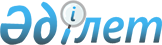 О внесении изменений и дополнений в решение маслихата Тайыншинского района Северо-Казахстанской области от 28 декабря 2021 года № 131 "Об утверждении бюджета Чкаловского сельского округа Тайыншинского района Северо-Казахстанской области на 2022 - 2024 годы"Решение маслихата Тайыншинского района Северо-Казахстанской области от 13 мая 2022 года № 196
      Маслихат Тайыншинского района Северо-Казахстанской области РЕШИЛ:
      1. Внести в решение маслихата Тайыншинского района Северо-Казахстанской области "Об утверждении бюджета Чкаловского сельского округа Тайыншинского района Северо-Казахстанской области на 2022 – 2024 годы" от 28 декабря 2021 года № 131 (зарегистрировано в Реестре государственной регистрации нормативных правовых актов № 162907) следующие изменения и дополнения:
      пункт 1 изложить в новой редакции:
      "1. Утвердить бюджет Чкаловского сельского округа Тайыншинского района Северо-Казахстанской области на 2022 - 2024 годы согласно приложениям 1, 2 и 3 к настоящему решению соответственно, в том числе на 2022 год в следующих объемах:
      1) доходы – 58494 тысяч тенге:
      налоговые поступления – 10603 тысяч тенге;
      неналоговые поступления - 0 тысяч тенге;
      поступления от продажи основного капитала - 15 тысяч тенге;
      поступления трансфертов – 47876 тысяч тенге;
      2) затраты – 100517,7 тысяч тенге;
      3) чистое бюджетное кредитование - 0 тысяч тенге:
      бюджетные кредиты - 0 тысяч тенге;
      погашение бюджетных кредитов - 0 тысяч тенге;
      4) сальдо по операциям с финансовыми активами - 0 тысяч тенге:
      приобретение финансовых активов - 0 тысяч тенге;
      поступления от продажи финансовых активов государства - 0 тысяч тенге;
      5) дефицит (профицит) бюджета – - 42023,7 тысяч тенге;
      6) финансирование дефицита (использование профицита) бюджета – 42023,7 тысяч тенге:
      поступление займов - 0 тысяч тенге;
      погашение займов - 0 тысяч тенге;
      используемые остатки бюджетных средств – 42023,7 тысяч тенге.";
      пункт 5 изложить в новой редакции:
      "5. Учесть в бюджете Чкаловского сельского округа на 2022 год поступление целевых текущих трансфертов из районного бюджета в бюджет Чкаловского сельского округа в сумме 22142 тысяч тенге.";
      дополнить пунктом 5-1 следующего содержания:
      "5-1. Предусмотреть в бюджете Чкаловского сельского округа на 2022 год расходы за счет свободных остатков бюджетных средств, сложившихся на начало финансового года, согласно приложения 4 к настоящему решению.";
      приложение 1 к указанному решению изложить в новой редакции согласно приложения 1 к настоящему решению;
      дополнить указанное решение приложением 4 согласно приложения 2 к настоящему решению.
      2. Настоящее решение вводится в действие с 1 января 2022 года. Бюджет Чкаловского сельского округа Тайыншинского района Северо-Казахстанской области на 2022 год Направление свободных остатков бюджетных средств, сложившихся на 1 января 2022 года
					© 2012. РГП на ПХВ «Институт законодательства и правовой информации Республики Казахстан» Министерства юстиции Республики Казахстан
				
      Секретарь маслихата Тайыншинского районаСеверо-Казахстанской области 

С. Бекшенов
Приложение 1к решению маслихатаТайыншинского районаСеверо-Казахстанской областиот 13 мая 2022 года № 196Приложение 1к решению маслихатаТайыншинского районаСеверо-Казахстанской областиот 28 декабря 2021 года № 131
Категория
Категория
Категория
Наименование
Сумма,
тысяч тенге
Класс
Класс
Наименование
Сумма,
тысяч тенге
Подкласс
Наименование
Сумма,
тысяч тенге
1) Доходы
58494
1
Налоговые поступления
10603
04
Налоги на собственность
10501
1
Hалоги на имущество
140
3
Земельный налог
731
4
Hалог на транспортные средства
9630
05
Внутренние налоги на товары, работы и услуги
102
3
Поступления за использование природных и других ресурсов
102
3
Поступления от продажи основного капитала
15
03
Продажа земли и нематериальных активов
15
2
Продажа нематериальных активов
15
4
Поступления трансфертов 
47876
02
Трансферты из вышестоящих органов государственного управления
47876
3
Трансферты из районного (города областного значения) бюджета
47876
Функциональная группа
Функциональная группа
Функциональная группа
Наименование
Сумма,
тысяч тенге
Администратор бюджетных программ
Администратор бюджетных программ
Наименование
Сумма,
тысяч тенге
Программа
Наименование
Сумма,
тысяч тенге
2) Затраты
100517,7
01
Государственные услуги общего характера
50831,6
124
Аппарат акима города районного значения, села, поселка, сельского округа
50831,6
001
Услуги по обеспечению деятельности акима города районного значения, села, поселка, сельского округа
46112
022
Капитальные расходы государственного органа
4719,6
07
Жилищно-коммунальное хозяйство
7909
124
Аппарат акима города районного значения, села, поселка, сельского округа
7909
008
Освещение улиц в населенных пунктах
3812
009
Обеспечение санитарии населенных пунктов
58
011
Благоустройство и озеленение населенных пунктов
3539
014
Организация водоснабжения населенных пунктов
500
08
Культура, спорт, туризм и информационное пространство
1273
124
Аппарат акима города районного значения, села, поселка, сельского округа
1273
006
Поддержка культурно-досуговой работы на местном уровне
1273
 12
Транспорт и коммуникации
500
124
Аппарат акима города районного значения, села, поселка, сельского округа
500
013
Обеспечение функционирования автомобильных дорог в городах районного значения, села, поселках, сельских округах
500
15
Трансферты
40004,1
124
Аппарат акима города районного значения, села, поселка, сельского округа
40004,1
044
Возврат сумм неиспользованных (недоиспользованных) целевых трансфертов, выделенных из республиканского бюджета за счет целевого трансферта из Национального фонда Республики Казахстан
40003,7
048
Возврат неиспользованных (недоиспользованных) целевых трансфертов
0,4
3) Чистое бюджетное кредитование
0
Бюджетные кредиты
0
Категория
Категория
Категория
Наименование
Сумма,
тысяч тенге
Класс
Класс
Наименование
Сумма,
тысяч тенге
Подкласс
Наименование
Сумма,
тысяч тенге
5
Погашение бюджетных кредитов
0
Функциональная группа
Функциональная группа
Функциональная группа
Наименование
Сумма,
тысяч тенге
Администратор бюджетных программ
Администратор бюджетных программ
Наименование
Сумма,
тысяч тенге
Программа
Наименование
Сумма,
тысяч тенге
4) Сальдо по операциям с финансовыми активами
0
Категория
Категория
Категория
Наименование
Сумма,
тысяч тенге
Класс
Класс
Наименование
Сумма,
тысяч тенге
Подкласс
Наименование
Сумма,
тысяч тенге
6
Поступления от продажи финансовых активов государства
0
5) Дефицит (профицит) бюджета
- 42023,7
6) Финансирование дефицита (использование профицита) бюджета
42023,7
7
Поступления займов
0
Функциональная группа
Функциональная группа
Функциональная группа
Наименование
Сумма,
тысяч тенге
Администратор бюджетных программ
Администратор бюджетных программ
Наименование
Сумма,
тысяч тенге
Программа
Наименование
Сумма,
тысяч тенге
14
Обслуживание долга
0
16
Погашение займов
0
Категория
Категория
Категория
Наименование
Сумма,
тысяч тенге
Класс
Класс
Наименование
Сумма,
тысяч тенге
Подкласс
Наименование
Сумма,
тысяч тенге
8
Используемые остатки
бюджетных средств
42023,7
01
Остатки бюджетных средств
42023,7
1
Свободные остатки бюджетных средств
42023,7Приложение 2к решению маслихатаТайыншинского районаСеверо-Казахстанской областиот 13 мая 2022 года № 196Приложение 4к решению маслихатаТайыншинского районаСеверо-Казахстанской областиот 28 декабря 2022 года № 131
Категория 
Категория 
Категория 
Наименование
Сумма, тысяч тенге
Класс
Класс
Наименование
Сумма, тысяч тенге
Подкласс 
Наименование
Сумма, тысяч тенге
8
Используемые остатки бюджетных средств
42023,7
01
Остатки бюджетных средств
42023,7
1
Свободные остатки бюджетных средств
42023,7
Функциональная группа
Функциональная группа
Функциональная группа
Наименование
Сумма, тысяч тенге
Администратор бюджетных программ
Администратор бюджетных программ
Наименование
Сумма, тысяч тенге
Программа
Наименование
Сумма, тысяч тенге
2) Затраты
42023,7
01
Государственные услуги общего характера
1 519,6
124
Аппарат акима города районного значения, села, поселка, сельского округа
1 519,6
022
Капитальные расходы государственного органа
1 519,6
07
Жилищно-коммунальное хозяйство
500 
124
Аппарат акима города районного значения, села, поселка, сельского округа
500 
014
Организация водоснабжения населенных пунктов
500 
15
Трансферты
40004,1
124
Аппарат акима города районного значения, села, поселка, сельского округа
40004,1
044
Возврат сумм неиспользованных (недоиспользованных) целевых трансфертов, выделенных из республиканского бюджета за счет целевого трансферта из Национального фонда Республики Казахстан
40003,7
048
Возврат неиспользованных (недоиспользованных) целевых трансфертов
0,4